ПРОЕКТ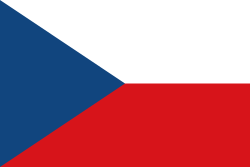 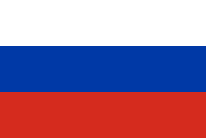 РОССИЙСКО-ЧЕШСКИЙ ЭКОНОМИЧЕСКИЙ ФОРУММосква, Центр международной торговли, Краснопресненская наб. 12, зал Ладога22 ноября 2017 г.РОССИЙСКО-ЧЕШСКИЙ ЭКОНОМИЧЕСКИЙ ФОРУММосква, Центр международной торговли, Краснопресненская наб. 12, зал Ладога22 ноября 2017 г.9.30РЕГИСТРАЦИЯ УЧАСТНИКОВ11.00-11.30ПРИВЕТСТВИЯПрезидент ТПП России С.Н. КатыринПрезидент Чешской Республики Милош ЗеманЧлен Правительства Российской Федерации (уточняется)  Президент Экономической палаты Чехии Владимир ДлоугиПрезидент Союза промышленности и транспорта Чехии Ярослав ХанакПрезидент РСПП А.Н. Шохин (уточняется)  11.30-11.45ПОДПИСАНИЕ РОССИЙСКО-ЧЕШСКИХ ДОКУМЕНТОВ11.45-12.15КОФЕ БРЕЙК12.15-15.15ДЕЛОВЫЕ ПЕРЕГОВОРЫ МЕЖДУ РОССИЙСКИМИ И ЧЕШСКИМИ КОМПАНИЯМИ 